Экономика сельского хозяйстваУправление сельским хозяйствомАктуальные аспекты продовольственной безопасности / В. Н. Басков, С. В. Басков, С. А. Кальян, А. Ю. Яровицын // Академик. – 2019. – № 3. – С. 4–17.Анохина, М. Е. Экономическая динамика сельского хозяйства: факторы, управление, стратегия / М. Е. Анохина // Аграрный вестник Урала. – 2019. – № 11. – С. 71–79.Белоус, Н. М. Развитие аграрного производства и занятости сельского населения - основа возрождения российских сел / Н. М. Белоус, В. Е. Ториков, Е. В. Просянников // Вестник Брянской государственной сельскохозяйственной академии. – 2019. – № 5. – С. 3–9.Бредихина, Ю. А. Современное состояние российского АПК / Ю. А. Бредихина // Закономерности развития региональных агропродовольственных систем. – 2019. – № 1. – С. 29–31.Воронин, Б. А. Российская деревня: проблемы заброшенности сельских населенных пунктов / Б. А. Воронин, И. П. Чупина, Я. В. Воронина // Аграрный вестник Урала. – 2019. – № 10. – С. 88–91.Воронин, Б. А. Сельскохозяйственный комплекс как составная часть единого народнохозяйственного комплекса страны / Б. А. Воронин, И. П. Чупина, Я. В. Воронина, Ю. Н. Чупин // Аграрное образование и наука. – 2019. – № 1. – С. 11.Клюкин, Н. Ю. Эффективность использования агроресурсов в России и в мире / Н. Ю. Клюкин, В. А. Гутников // Государственное управление. Электронный вестник. – 2019. – № 75. – С. 268–282.Кондратьева, И. В. Современное состояние и перспективы развития отраслей сельского хозяйства в Курганской области / И. В. Кондратьева // Островские чтения. – 2019. – № 1. – С. 65–69.Роль цифровизации технического сервиса в повышении эффективности сельскохозяйственного производства / Г. А. Иовлев, М. К. Саакян, И. И. Голдина, А. Г. Несговоров // Аграрное образование и наука. – 2019. – № 2. – С. 8.Семин, А. Н. Организационно-экономический потенциал сельских территорий: индикативный подход к управлению / А. Н. Семин, Т. И. Бухтиярова, Ю. С. Немыкина // Аграрный вестник Урала. – 2019. – № 9. – С. 91–98.Сергачев, А. А. Эколого-экономический подход к формированию органического агропроизводства / А. А. Сергачев // Вестник аграрной науки. – 2019. – № 4. – С. 130–134.Уколова, Н. В. Повышение экономической эффективности технологических процессов производства в аграрном секторе / Н. В. Уколова, Н. А. Новикова // Островские чтения. – 2019. – № 1. – С. 187–191.Устойчивое развитие АПК как фактор экономического роста / Г. П. Бутко, В. М. Шарапова, В. В. Маслаков, Л. В. Малютина // Аграрный вестник Урала. – 2019. – № 9. – С. 75–80.Планирование. ПрогнозированиеНикитина, Т. И. Прогнозирование уровня устойчивого социально- экономического развития сельских территорий на основе стратегического планирования / Т. И. Никитина // Аграрный вестник Урала. – 2019. – № 10. – С. 69–78.Прогноз развития АПК Брянской области - 2019 год / В.Е. Ториков, С. А. Бельченко, И. Н. Белоус [и др.] // Вестник Брянской государственной сельскохозяйственной академии. – 2019. – № 4. – С. 51–59.Стовба, Е. В. Форсайт как инструмент стратегического планирования и прогнозирования устойчивого развития сельских территорий / Е. В. Стовба, М. Т. Лукьянова, В. А. Ковшов // Аграрный вестник Урала. – 2019. – № 11. – С. 92–100.Инновации в сельском хозяйствеГончарова, А. А. Методологический обзор интерпретации понятия и сущности научных разработок в АПК / А. А. Гончарова // Вестник Белорусской государственной сельскохозяйственной академии. – 2019. – № 3. – С. 35–39.Инновации и импортозамещение в отраслях агропромышленного комплекса / И. А. Яппаров, И. А. Дегтярева, А. Х. Яппаров [и др.] // АгроФорум. – 2019. – № 2. – С. 20–21.Инновационная деятельность в сельском хозяйстве как фактор повышения конкурентоспособности отрасли / Б. А. Воронин, И. П. Чупина, Я. В. Воронина, Ю. Н. Чупин // Аграрное образование и наука. – 2019. – № 1. – С. 9.Земельные фонды и их использованиеЖудро, И. Н. Эконометрическое обоснование системы цен массовой оценки земель в условиях цифровой экономики / И. Н. Жудро // Вестник Белорусской государственной сельскохозяйственной академии. – 2019. – № 3. – С. 44–49.Колмыков, А. В. Состояние и перспективы использования сельскохозяйственных земель Минской области / А. В. Колмыков, А. Н. Авдеев // Вестник Белорусской государственной сельскохозяйственной академии. – 2019. – № 2. – С. 222–228.Опыт использования ГИС-технологий при создании, обновлении и подготовке цифровых крупномасштабных топографических карт к изданию применительно к целям землеустройства и кадастра / Г. С. Цытрон, С. И. Ласточкина, В. В. Северцов, Н. А. Казакевич // Вестник Белорусской государственной сельскохозяйственной академии. – 2019. – № 2. – С. 229–233.Яцухно, В. М. О самостоятельности и взаимоподчинённости понятий «земля» и «почва» при эколого-экономической оценочной деятельности / В. М. Яцухно, О. В. Тишкович // Вестник Белорусской государственной сельскохозяйственной академии. – 2019. – № 2. – С. 201–205.Труд в сельском хозяйствеИванюга, Т. В. Сельское население Брянской области: воспроизводство и демографический прогноз / Т. В. Иванюга, В. Е. Ториков // Вестник Брянской государственной сельскохозяйственной академии. – 2019. – № 3. – С. 65–70.Прока, Н. И. Эффективность кадровой политики аграрного сектора и направления ее развития / Н. И. Прока // Вестник аграрной науки. – 2019. – № 4. – С. 115–121.Социальные стандарты качества жизни в сельской местности: оценки, тенденции, перспективы / О. А. Пашкевич, В. О. Лёвкина, О. М. Недюхина, О. А. Сивурова // Вестник Белорусской государственной сельскохозяйственной академии. – 2019. – № 2. – С. 11–17.Сельскохозяйственная продукция и ее реализацияКазаковцева, М. В. Развитие производства и переработки сельскохозяйственной продукции для достижения финансово-бюджетной устойчивости субъектов РФ / М. В. Казаковцева // Актуальные вопросы совершенствования технологии производства и переработки продукции сельского хозяйства. – 2019. – № 21. – С. 195–197.Кокиц, Е. В. Анализ развития рынка свеклосахарной продукции Республики Беларусь / Е. В. Кокиц // Вестник Белорусской государственной сельскохозяйственной академии. – 2019. – № 3. – С. 40–43.Савкин, В. И. Экспорт сельскохозяйственной продукции - новые возможности для российского агробизнеса / В. И. Савкин // Вестник аграрной науки. – 2019. – № 4. – С. 122–129.Самаруха, В. И. Ценовые диспропорции, возникающие на сельскохозяйственную и промышленную продукцию / В. И. Самаруха, М. Ф. Тяпкина // Baikal Research Journal. – 2019. – Т. 10, № 2. –С. 10.Ториков, В. Е. Теоретические основы производства органического продукта / В. Е. Ториков, Н. А. Соколов // Вестник Брянской государственной сельскохозяйственной академии. – 2019. – № 4. – С. 28–33. В статье дано определение органической продукции, показана возрастающая ее роль на отечественных и мировых продовольственных рынках, раскрыты природно-климатические условия Брянской области, благоприятствующие эффективному производству оргпродуктов, представлена система факторов, определяющая их создание, проведен анализ основных направлений исследования учеными Брянского ГАУ биологизации земледелия, являющейся основой создания оргпродукции, обоснованы изменения финансовых инструментов, способствующие усилению стимулирования ее производства.Экономика сельскохозяйственных предприятийБондаренко, А. М. Экономическая эффективность взаимодействия технологических процессов производства органических удобрений и ремонтно-обслуживающей деятельности сельскохозяйственных предприятий / А. М. Бондаренко, Л. С. Качанова // Вестник аграрной науки. – 2019. – № 4. – С. 89–96.Ермолаев, Д. В. Формирование промышленных кластеров / Д. В. Ермолаев, А. М. Ажлуни // Вестник аграрной науки. – 2019. – № 4. – С. 103–107.Колмыков, А. В. Методика установления оптимальных размеров агрогородков сельскохозяйственных организаций / А. В. Колмыков // Вестник Белорусской государственной сельскохозяйственной академии. – 2019. – № 3. – С. 18–24. Колмыков, А. В. Методика установления оптимальных размеров землепользования сельскохозяйственных организаций с комбинированной организационно-производственной структурой / А. В. Колмыков // Вестник Белорусской государственной сельскохозяйственной академии. – 2019. – № 3. – С. 5–11.Колмыков, А. В. Методика установления оптимальных размеров землепользования сельскохозяйственных организаций с территориальной организационно-производственной структурой / А. В. Колмыков // Вестник Белорусской государственной сельскохозяйственной академии. – 2019. – № 2. – С. 28–34.Колмыков, А. В. Методика установления оптимальных размеров производственных подразделений, базирующихся на хозяйственных центрах сельскохозяйственных организаций / А. В. Колмыков // Вестник Белорусской государственной сельскохозяйственной академии. – 2019. – № 3. – С. 12–17.Минина, Н. Н. Интегральная методика оценки устойчивости сельскохозяйственных организаций / Н. Н. Минина // Вестник Белорусской государственной сельскохозяйственной академии. – 2019. – № 2. – С. 71–77.Полякова, А. А. Оценка финансового состояния как элемент системы управления финансами организации / А. А. Полякова, Н. Ю. Кожанчикова, А. Б. Дударева // Вестник аграрной науки. – 2019. – № 4. – С. 108–114.Применение критериев оценки негативного воздействия на окружающую среду сельскохозяйственными предприятиями / Е. В. Шалавина, Э. В. Васильев, Н. С. Обломкова [и др.] // Технологии и технические средства механизированного производства продукции растениеводства и животноводства. – 2019. – Т. 3, № 100. – С. 130–137.Путникова, Е. Л. Основные аспекты формирования системы внутреннего контроля в организациях АПК / Е. Л. Путникова, О. С. Цайц // Вестник Белорусской государственной сельскохозяйственной академии. – 2019. – № 2. – С. 46–50.Состояние и перспективы разработки системы оперативного управления производством сельскохозяйственного предприятия на основе цифровых технологий / Н. Т. Сорокин, С. В. Митрофанов, Н. Н. Грачев [и др.] // Вестник Башкирского государственного аграрного университета. – 2019. – № 2. – С. 137–141.Сумарокова, М. А. Методика интегральной оценки экономической безопасности сельскохозяйственных организаций / М. А. Сумарокова, Н. Д. Гущенская // Аграрный вестник Урала. – 2019. – № 10. – С. 79–92.Холодов, О. А. Эффективность и потенциал развития различных организационно-правовых форм в сельском хозяйстве / О. А. Холодов // Аграрный вестник Урала. – 2019. – № 10. – С. 93–102.Экономика растениеводстваКарачевская, Е. В. Прогноз территориального размещения лекарственной отрасли в системе агропромышленного комплекса Республики Беларусь / Е. В. Карачевская // Вестник Белорусской государственной сельскохозяйственной академии. – 2019. – № 3. – С. 25–29.Кузьмицкая, А. А. Современные тенденции и перспективы развития овощеводства в Брянской области / А. А. Кузьмицкая, С. Н. Бурлакова // Вестник Брянской государственной сельскохозяйственной академии. – 2019. – № 4. – С. 15–21.Шаршунов, В. А. Состояние льноводческой отрасли Республики Беларусь и пути повышения ее эффективности / В. А. Шаршунов, А. С. Алексеенко, М. В. Цайц // Вестник Белорусской государственной сельскохозяйственной академии. – 2019. – № 2. – С. 267–271.Экономика животноводстваБахарев, А. А. Анализ отрасли мясного скотоводства Уральского федерального округа Российской Федерации / А. А. Бахарев, А. И. Литкевич, Б. Ж. Бугасов // Вестник Бурятской государственной сельскохозяйственной академии им. В.Р. Филиппова. – 2019. – № 2. – С. 134–140.Дешевых, А. А. Методы социальной инженерии в экономике народного хозяйства на примере развития молочной отрасли Российской Федерации / А. А. Дешевых, О. И. Скобель, С. Н. Ковальчук // Сельскохозяйственные технологии. – 2019. – Т. 1, № 3 (3). – С. 51–58.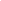 Пукач, А. М. Цифровая трансформация в молочнопродуктовом подкомплексе АПК / А. М. Пукач // Вестник аграрной науки. – 2019. – № 4. – С. 153–157.Тараненко, В. А. Оценка и перспективы развития молочной промышленности в Краснодарском крае / В. А. Тараненко, С. Н. Косников // Вестник Башкирского государственного аграрного университета. – 2019. – № 3. – С. 64–69.Чекунов, А. С. Государственная поддержка повышения продуктивности в молочном скотоводстве РФ в современных условиях / А. С. Чекунов // Вестник аграрной науки. – 2019. – № 4. – С. 135–152.Шафранский, И. Н. Экономический механизм повышения конкурентоспособности мясной продукции на перерабатывающих предприятиях АПК / И. Н. Шафранский // Вестник Белорусской государственной сельскохозяйственной академии. – 2019. – № 2. – С. 65–70.Шундалов, Б. М. Основные тенденции производства и факторы снижения материалоемкости продукции свиноводства / Б. М. Шундалов // Вестник Белорусской государственной сельскохозяйственной академии. – 2019. – № 2. – С. 35–40.Составитель: Л. М. Бабанина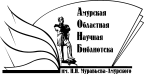 «Амурская областная научная библиотека имени Н.Н. Муравьева-АмурскогоОтдел библиографии и электронных ресурсов